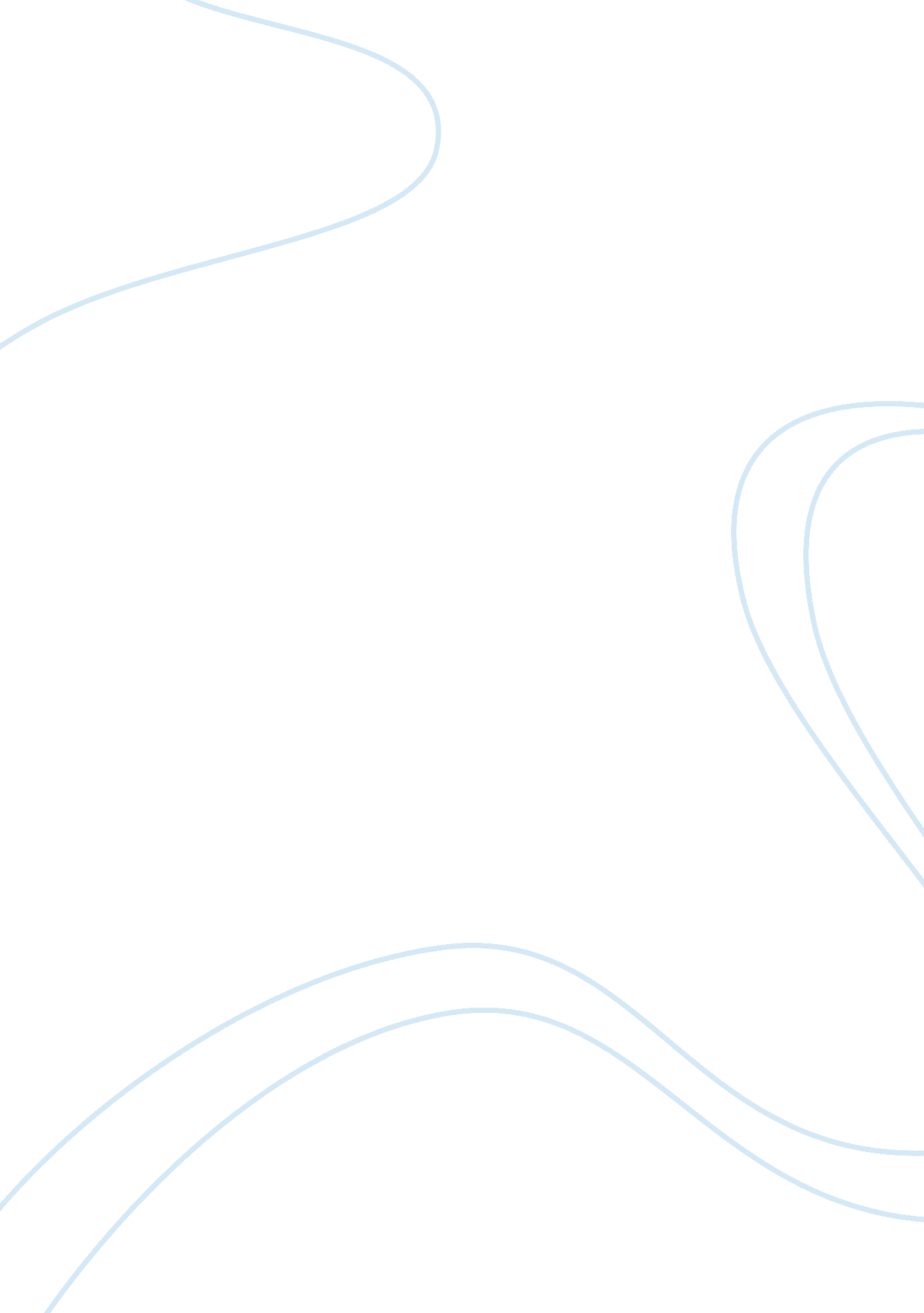 How to invest in the new yearArt & Culture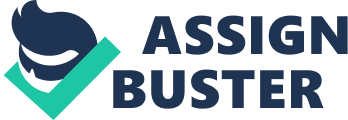 Usually as we transition into a new year, many people are concerned with the status of their lives and set new targets to help them accomplish their lifegoals. This year is no different. Financial New Year’s resolutions are high on the list and having a nest egg is one of the foremost concerns of working-class people. One of the best ways of achieving this objective is through investment. Your economic prospects can change dramatically with the correct choices. Despite the fact that there appears to be an unending line of equity and bond markets’ lasting bull run as well as many fund managers continue to be optimistic about the possibilities in 2018, it seems that some are increasingly apprehensive about comments that investors might have received some unexpected storms as the markets are in bubble territory. Investment Trust Newsletter’s leader Andrew McHattie commented that they converse with numerous fund managers and they are stoked about the prospects of being able to sequester more value from synchronized global development; however, they are also conscious of an increasing clamor of deterring opinions. If you are seeking some furthermotivationor ways in which you can take advantage of areas of comparative value, then the following suggestions will prove helpful. They come from some of the top fund managers in the business. Tom Stevenson Fidelity’s top broker is being very cautious about 2018 investments. He says it is highly probable that we will see a number of growing instability on the financial markets in 2018. Subsequent to a year devoid of even a 5% pull-back, he would be taken aback if they didn’t observe one in the coming year. He prefers the Invest Perpetual European Equity Income fund, located in Europe, and believes that if the trade and industry recover at that time this fund might have its moment. In the Asian market, he is eyeing the high performing Tencent and Alibaba tech stocks as well as Old Mutual Asia Pacific. Stevenson states that, even though opinions might be somewhat unpredictable in the coming year, he prefers Old Mutual’s spotlight on this important driver as well as the broker’s capability to take over in a responsive way, between stocks along with various sectors as the marketplace atmosphere changes. Darius McDermott On the other hand, there is FundCalibre’s Darius McDermott. He has a more positive outlook and expects that 2018 will facilitate more thriving endeavors. He surmises that regardless of doing good recently, we suppose numerous areas inside up-and-coming markets are delightfully appreciated proportionate to countless of their developed market equivalent. A strong pick from him is Lazard Emerging Markets because they have a reputation of choosing solid stocks. He shares the sentiments of Stevenson that Europe is a great market. There, he singles out Marlborough European Multi-Cap, as a diverse option. McDermott explains that augmenting trade and industry expansion, improved political permanence along with declining redundancy levels have reinforced opinions in Europe, with M&A actions in the area increasing and IPOs progressing to market. Regardless of all that, pockets of value still exist that are able to be represented by choosing the correct brokers. He is also keeping an eye on Japan’s Baillie Gifford because he notes that their prime minister is working towards implementing some great business-friendly reforms. There are more good representatives, in the venture capital arena trust world, that have proven adept at their job of picking stocks and growing investment accounts. You can consider Woodford Patient Capital Trust fund manager Neil Woodford. According to him, there is overwhelming evidence supporting our need to be cautious. This idea is also shared by Temple Bar Investment Trust manager Alastair Mundy. Andrew McHattie highlighted that contradictory opinion influence markets and how they perform. 